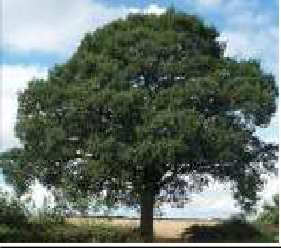 MINUTENUMBERSUBJECTACTIONEO 1Present: Apologies: EO 2Chairman’s Welcome and addressEO 3Public ForumEO.4Pre-start-upFinancesJG: VAT registration complete – JG with Nicola / PPJS: VAT Registration – submit before exchange hopefully confirmed before completion.JG: Do the money transfers for exchange & complete days – PatLegal sideJG: Legal documents agreed with Punch & ready for exchange/complete – James/AlistairJS: Finalise and execute contract and transfer – pre-completion obviously. JG: Confirm exchange & complete dates JG: Do we have any constraints around the ability to transfer money from our bank accounts that would prevent exchange deposit being paid on 24th September (the money from the loan is coming in that day).Building insurance PK: Buildings Insurance in place before completionJG: Insurances in placePremises Licence PK: Are we OK regarding Premises Licence? JS: I have the forms and am assured by the Council we can submit this online and that the transfer can be stated to have effect immediately. We will need though the consent form from Punch and copy of the original licence which they will provide on exchange. We are contractually obliged to try and get this confirmed prior to completion albeit it doesn't prevent completion but if we've not done it within 10 days of completion Punch can cancel their current licence. PUNCH workJM: Removal of boarding up, alarmsJM: Fixtures and fittings JM: Handover processEO.5Parish Council - Stewart start-upPK: Agreement with Stuart for his 3-month tenure - rent, building insurance pro rata, any other insurance required - I am thinking specifically of 3rd party insurance?JS: Believe Alistair is getting any final feedback from Stew this weekend on the tenancy at will. PK: Realistic opening date post completion - given that we / Stuart won't have access until then to clean / re-stock etcJG: Agree fixtures and fitting price and buy them - don't need to do this until end of JG: Stewart's tenure. JG: Contract in place with Stewart for his tenancyAJ-  Stewart ready to signJG: Agree re-opening plan and timelineAJ:  once we have completion date confirmed Stewart will place order for delivery that day and is able to open that evening for wet sales. Good will not start for a week.AJ: Everything Stewart needs to do...AJ: Pub license - Stewart is already covered and forms part of the transfer from Punch between exchange and completionAJ: Staffing - Stewart is on the caseAJ: Stock purchases - Stewart is primed and ready to place order for delivery on day of completionJS: Business Rates – assume Stew continues to deal?EO.6Parish Council - Set up CBS – remitPK: And everything to do with setting up the intermediary body which sits between PC and pub managementJS: The process for a CBS is basically that we need an organised group/subcommittee who can then set up the CBS. That would be the first step if we remain of the view that the CBS is the appropriate vehicle. It doesn't need to be elected at this stage, but I think should be separate to the PC (with PC representation) like the shop steering group. Members of that group can be the founder members of the CBS for the purposes of the forms. You also need a volunteer company secretary. Once it’s set up (takes about a month once you put the forms in – Plunkett do that for you) and you have a bank account you can do a share issue although I believe we could also provide a grant to the CBS out of the loan if it's for appropriate purposes. Once the CBS starts actively carrying on business then you need to hold an AGM with all the shareholders able to attend at which the management committee is elected (original members don't have to stand and obviously anyone can stand for election) and that process is then repeated annually or bi-annually depending on your Rules.JG: Parish Council to set desired objectives for the running of the Chandos Arms by the CBS... what requirements are we settingE.g. at least 2 members from the Parish Council; CBS to hold at least 12 months rental repayments at all times in bank accountsJG: Hold open meeting to get people to come forward to form CBS committee Ensure this gets the skills we need AND that this representative of the whole village and not just a portion (age, gender, race etc)JG: CBS set up – James, what's involved??Legal Framework filedBank accountsOfficer roles?VAT registration of CBSJG: Agree what, if any, help we need from Plunkett and request itEO.7Parish Council – Ongoing involvement / repercussionsAudit Status PK: I will also flag up now that with best part of £500k coming into and then out of our accounts this will change our audit status and we will be subject to a more thorough scrutiny for which I / we may need professional help in preparing accounts / answering questionsChandos fundJM: Set up Chandos sinking fundJM: Ensuring we can cover loss of rental income. EO.8CBS - Recruitment – New licensee/landlord/landlady/managerJG: Scope what we're looking for and draft profileJG: AdvertisingJG: InterviewsJG: Contracts/start dates in line with refurb work scheduleShould we include the need to run a pub fundraiser every year in order to generate the on-going money for maintenance & upgrade works??JG: LicensingJM: Rename the pub? If we want to make it a clean break from Stewarts’s  businesses trading under Chandos Arms flag, could we revert to calling it ‘The Three Horseshoes’? EO.9Refurbishment / Re-developmentJS: Feasibility study for refurb options for pub (see quote from Mark previously sent) – not needed for deal or for initial re-opening but do we get this arranged now? I also think in Jan/Feb when we refurb there would be big enthusiasm for a sort of DIY SOS project where we could get much (other than the very specialist stuff which needs an expert, or we need it done so we have recourse if goes wrong) of the redecoration done by volunteers and for free. JG: Prioritise works list (0-2 year priorities plus get ready for new landlord work)JG: Identify what, if anything, needs listed building consentJG: Scope works to go out to tender/get quotes and/or do we want to do some as volunteer request?JG: Agree works schedule around closing & re-opening planJG: Project manage the works being doneEO.10Closure and re-openingJM: First day of closure would be Monday 3rd January. JM: 2022 marks the 266th year since there was a record a licensee in the building now known as the Chandos Arms: (then the Three Horseshoes)JG: Village event around the re-openingTuesday 1st March – Pancake Day Saturday 5th MarchSaturday 12th MarchSaturday 19th MarchSaturday 26th MarchSunday, 27th March - Mother’s day17th April – Easter SundayEO 11VotingDo we need any further resolutions to authorise entry into the contract/transfer or is that covered by the previous set of resolutions? EO 6Any Other Business